Number:__ __ __Number:__ __ __Expanded Notation:Expanded Notation: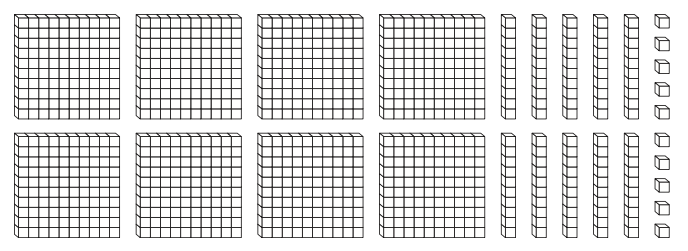 Next 3 numbers…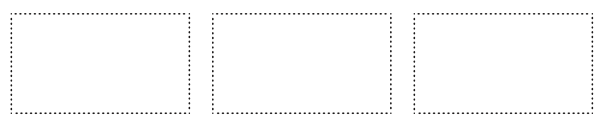 Next 3 numbers…Words:Words:Number:__ __ __Number:__ __ __Expanded Notation:Expanded Notation:Next 3 numbers…Next 3 numbers…Words:Words: